2022年６月　英会話サロン “English Café” 月会費：10,000円（月5回）12,000円 (取り放題）　or 1回3,000円　*ＴＯＥＩＣ　Classのスケジュール/英作文指導につきましては、伊藤までお尋ねください。　　　Sun.Mon.Tue.Wed.Wed.ThursFri.Sat.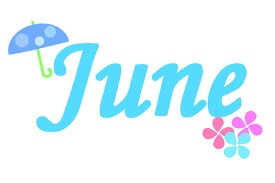 110:00 – 11:30  英会話(A)   Stephen11:30 – 13:00  英会話(B/C) Stephen210:00 – 11:30 英会話(B/C)  Sam210:00 – 11:30 英会話(B/C)  Sam310:00 – 11:30  英会話(A)    Sam11:30 – 13:00  英会話(B/C)  Sam416:00–17:30  Ian Business English Café　　                5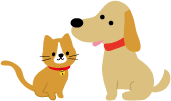 6710:00 – 11:30 英会話(B/C)                      Stephen19:30 - 21:00お仕事帰りの英会話  Stephen　　810:00 – 11:30  英会話(A)   Stephen11:30 – 13:00  英会話(B/C) Stephen810:00 – 11:30  英会話(A)   Stephen11:30 – 13:00  英会話(B/C) Stephen910:00 – 11:30 英会話(B/C)  Sam1010:00 – 11:30  英会話(A)    Sam11:30 – 13:00  英会話(B/C)  Sam1116:00–17:30  IanBusiness English Cafék1212:30-14:00英語でGospelを歌おう   14:00-17:00♪Session@JETS 131410:00 – 11:30 英会話(B/C)                     Stephen19:30 - 21:00お仕事帰りの英会話  Stephen1510:00 – 11:30  英会話(A)   Stephen11:30 – 13:00  英会話(B/C) Stephen1510:00 – 11:30  英会話(A)   Stephen11:30 – 13:00  英会話(B/C) Stephen1610:00 – 11:30 英会話(B/C)  Sam1710:00 – 11:30  英会話(A)    Sam11:30 – 13:00 英会話(B/C)   Sam1816:00–17:30  IanBusiness English Café19202110:00 – 11:30 英会話(B/C)                      Stephen19:30 - 21:00お仕事帰りの英会話  Stephen2210:00 – 11:30  英会話(A)   Stephen11:30 – 13:00  英会話(B/C) Stephen2210:00 – 11:30  英会話(A)   Stephen11:30 – 13:00  英会話(B/C) Stephen2310:00 – 11:30 英会話(B/C)  Sam2410:00 – 11:30  英会話(A)    Sam11:30 – 13:00  英会話(B/C)  Sam2516:00 –17:30  IanBusiness English Café26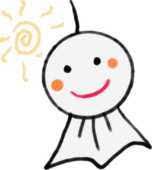 272810:00 – 11:30 英会話(B/C)                      Stephen19:30 - 21:00お仕事帰りの英会話  Stephen29 No Class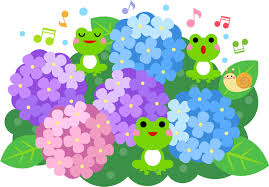 30 No Class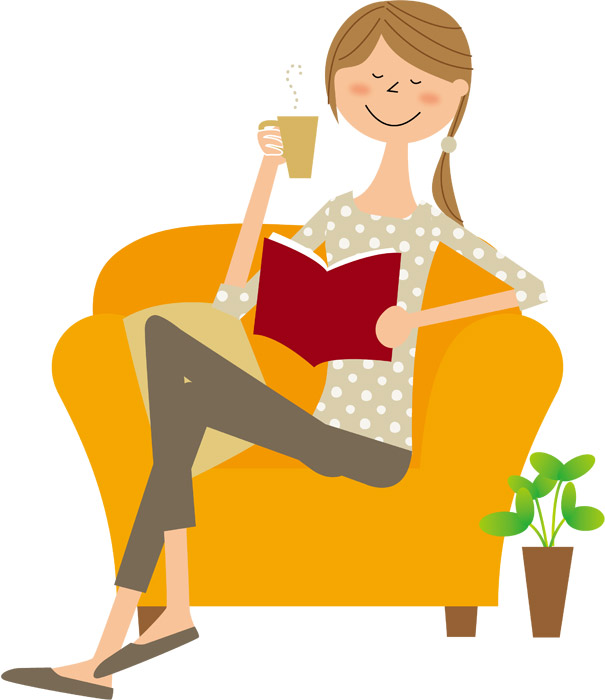 30 No Classお知らせ：Gospel & Session  (June 12, 12:30-17:00)12:30－14:00　Gospel　(Larry & Momo)14:00-17:00  Session (w/糸原摩理　p/近藤哲生　b/Larry Ransome, d)お知らせ：Gospel & Session  (June 12, 12:30-17:00)12:30－14:00　Gospel　(Larry & Momo)14:00-17:00  Session (w/糸原摩理　p/近藤哲生　b/Larry Ransome, d)